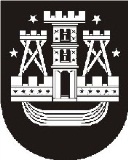 KLAIPĖDOS MIESTO SAVIVALDYBĖS TARYBASPRENDIMASDĖL NEKILNOJAMOJO TURTO PERĖMIMO IŠ UAB „PAMARIO TROBA“ KLAIPĖDOS MIESTO SAVIVALDYBĖS NUOSAVYBĖN 2014 m. balandžio 30 d. Nr. T2-88KlaipėdaVadovaudamasi Lietuvos Respublikos vietos savivaldos įstatymo 48 straipsnio 1 dalimi, Lietuvos Respublikos valstybės ir savivaldybių turto valdymo, naudojimo ir disponavimo juo įstatymo 6 straipsnio 5 punktu, Klaipėdos miesto savivaldybės taryba nusprendžia:1. Perimti neatlygintinai iš UAB „Pamario troba“ Klaipėdos miesto savivaldybės nuosavybėn nekilnojamąjį turtą, esantį Klaipėdos mieste (priedas).2. Pritarti 1 punkte nurodyto nekilnojamojo turto Dovanojimo sutarties projektui (pridedama).3. Įgalioti Klaipėdos miesto savivaldybės administracijos direktorių pasirašyti 1 punkte nurodyto turto Dovanojimo sutartį.Šis sprendimas gali būti skundžiamas Lietuvos Respublikos administracinių bylų teisenos įstatymo nustatyta tvarka Klaipėdos apygardos administraciniam teismui.Savivaldybės meras Vytautas Grubliauskas